General DescriptionThe Soft Error Mitigation DO-254 Certifiable Data Package is made up of the artifacts produced by applying the DO-254 lifecycle to the Xilinx® Soft Error Mitigation IP v3.4 and an encrypted version of the source code.  This includes the following completed documents:Plan for Hardware Aspects of CertificationHardware Validation and Verification PlanHardware Configuration Management PlanHardware Design PlanHardware Process Assurance PlanHardware Validation and Verification StandardHardware Requirements StandardHardware Design StandardHardware Requirements DocumentHardware Design DocumentHardware Configuration Index (includes Hardware Lifecycle Environment Configuration Index)Verification Configuration IndexHardware Test ProceduresHardware Verification ResultsHardware Elemental Analysis ResultsHardware Requirements Traceability MatrixHardware Accomplishment SummaryThe above documents are available for certification efforts, however not all documents are included in the delivery package.The DO-254 Soft Error Mitigation IP Core 1.00a, created and designed by Logicircuit, detects and corrects soft errors in Configuration Memory of Xilinx® FPGAs.FeaturesIntegration of built-in silicon primitives to fully leverage and improve upon the inherent error detection capability of the FPGA.Optional error correction using selectable method: repair, enhanced repair, or replaceCorrection by repair method is ECC algorithm based.Correction by enhanced repair method is ECC and CRC algorithm based.Correction by replace method is data re-load based.Uses Xilinx® Essential Bits technology optional error classification to determine if a soft error has affected the function of the user design.Increases uptime by avoiding disruptive recovery approaches for errors that have no real effect on design operationReduces effective failures-in-time (FIT).Block Diagram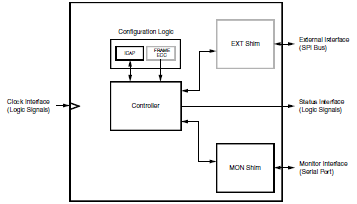 Supported FPGA FamiliesXilinx® 7 Series and Spartan®-6Development ToolsXilinx® ISE/EDK® 14.4 or later ModelSim® v10.1c or laterConfigurationThe DO-254 Soft Error Mitigation Controller 1.00a is configurable as shown below:AssumptionsAssumption 1: The integrator will develop a full set of DO-254 artifacts to reflect the objectives, activities, and lifecycle data related to the system/safety, implementation, target test, acceptance test, production transition aspects, related validation and verification, configuration management, process assurance, and certification liaison aspects of the system/LRU.  Assumption 2: The objectives, activities and lifecycle data related specifically to the DO-254 Soft Error Mitigation Controller Core will be provided to the Integrator for inclusion into their overall certification package.Assumption 3: Place and route, clock frequency, and parameter selection decisions related to the IP core will have an impact on critical areas such as timing.  These decisions and the verification of these implementation decisions will be the responsibility of the integrator.Assumption 4: All objectives related to the building, integration and production (including Production Testing — ATP) of the system/LRU will be the responsibility of the integrator.Assumption 5: Objectives related to hardware components other than the DO-254 Soft Error Mitigation Controller Core are the responsibility of the integrator.Assumption 6: The integrator will develop all DO-254 artifacts that are related to the integration and testing of the DO-Soft Error Mitigation Controller Core in their system.Assumption 7: The integrator will perform implementation objectives related to the target hardware, including the integral process objectives, to verify the timing and other critical parameters of the DO-254 Soft Error Mitigation Controller Core.Assumption 8: The applicant is responsible for communicating with their Certification Authority relative to the implementation of the DO-254 Soft Error Mitigation Controller Core into their system.Assumption 9: Compliance with the objectives related to system (and safety-related) requirements allocated to the hardware will be the responsibility of the integrator.  The requirement to feed all IP derived requirements to the System/Safety Process will be the responsibility of the integrator.  The integrator will be required to generate hardware requirements allocated from the system requirements that exercise the DO-254 Soft Error Mitigation Controller Core at the system level.Assumption 10: The integrator is required to include a clock timing constraint for this DO-254 Soft Error Mitigation Controller Core.  This clock timing constraint will define the clock rate at which the IP core will operate.  It is recommended that the integrator defines this constraint in the UCF file.  The integrator typically would also include (at a minimum, but not limited to) pinout constraints, I/O electrical standards, etc.  An example UCF file will be provided in Chapter 3 of the 10127-UG, but it is for reference only.Assumption 11: The integrator is not required to rerun any elemental analysis (code coverage).  Code coverage results indicate that all configurations required to attain 100% coverage are tested.Assumption 12: Some testing of the DO-254 Soft Error Mitigation Controller Core was done on a test board, the integrator is responsible for complete IP black box testing in his system.  In order to accomplish this black box testing, the integrator is recommended to design his PCB to have access to at least XX (number defined in 10127-UG) spare FPGA pins that can be connected to a logic analyzer.  If the integrator chooses to do post place and route simulation on their system as an additional validation, Logicircuit will provide the necessary files for the DO-254 Soft Error Mitigation Controller Core.Revision HistorySettable ParameterDefinitionC_FEATURE_SETDefines the feature set.C_DEVICE_ARRAYDefines the device typeC_SCAN_START_ADDRIndicates the starting LFA for read back (only applicable to Spartan®-6 devices)C_SCAN_END_ADDRIndicates the ending LFA for read back (only applicable to Spartan®-6 devices)C_USEBIGADDRIndicates if the external SPI Flash must use 32-bit addresses when set to '1', or 24-bit addresses when set to '0'V_ENABLETIMEIndicates the bit rate for the monitor interface.B_DEBUGEnables the debug feature, and must always be set to 0 for implementation.B_COSIMEnables the hardware cosim feature, and must always be set to 0 for implementation.B_DFSETDefines if the monitor port is allowed to reset the controller with a new feature set, and must always be set to 0 for implementation.RevisionReason/DescriptionDateSubversion repository revision-Draft 3 has been formally released as Rev. -12/2/2013115